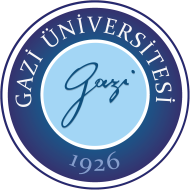     ERASMUS PLACEMENT PROGRAMME STUDENT  EVALUATION FORMStudent  Name and SurnameStudent Department at Gazi UniversityName of Host OrganizationDepartment(s) the Student WorkedAddress of InstituteDefinition of the Student Work Activitiesin the  Host Organization EvaluationEvaluationEvaluationEvaluationEvaluationVery High 5Good4Average3Low2Very Low1AttendanceOverall PerformanceName of the Mentor Signature and Stamp Date